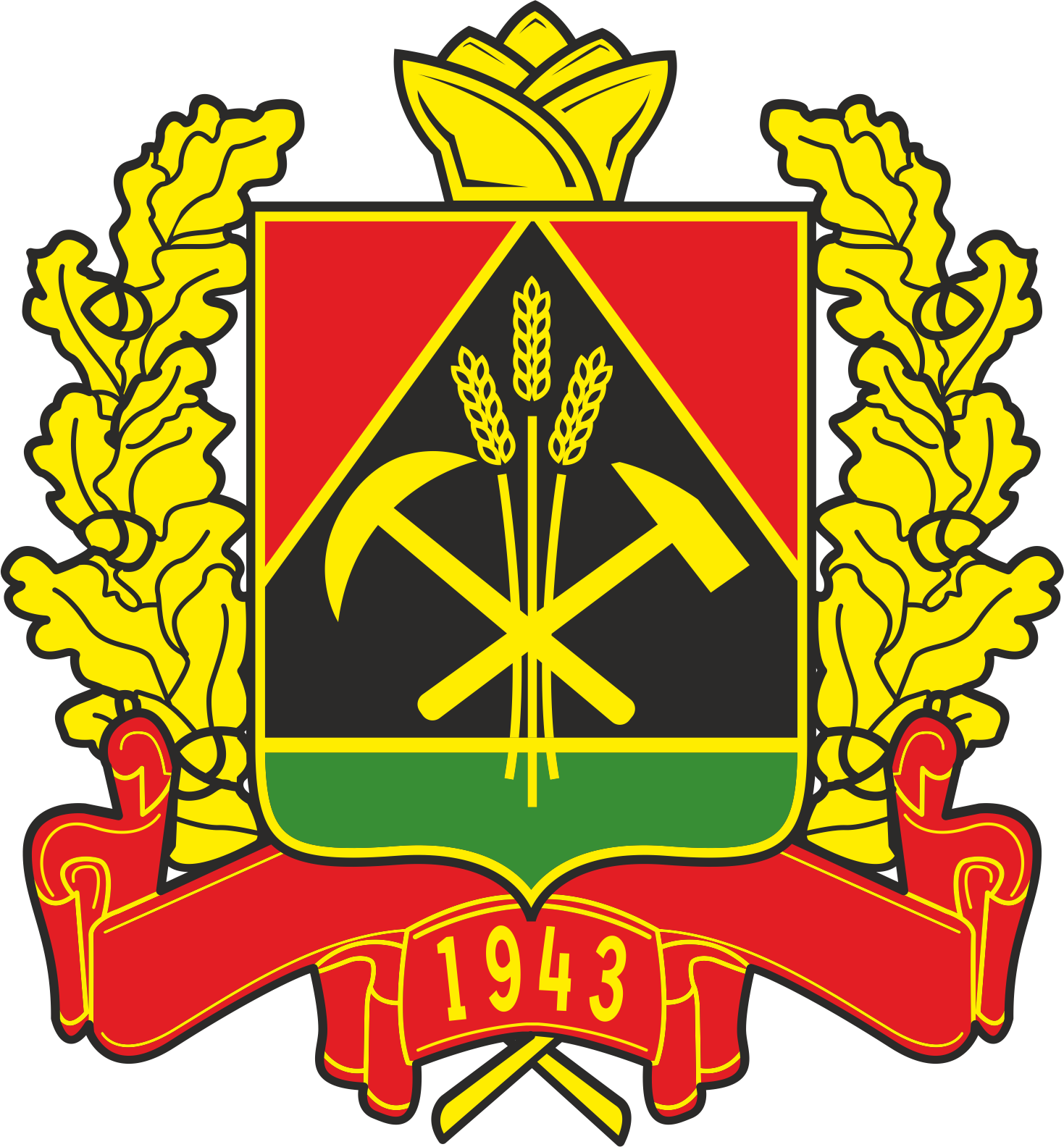 ДЕПАРТАМЕНТ СОЦИАЛЬНОЙ ЗАЩИТЫ НАСЕЛЕНИЯКЕМЕРОВСКОЙ ОБЛАСТИПРИКАЗот  «27» августа 2019 г.  № 130О внесении изменения в приказ департамента социальной защиты населения Кемеровской области от 17.03.2014 № 30 «О создании контрактной службы департамента социальной защиты населения Кемеровской области»П р и к а з ы в а ю:1. Внести в пункт 1.5 Регламента контрактной службы департамента социальной защиты населения Кемеровской области, утвержденного приказом департамента социальной защиты населения Кемеровской области 
от 17.03.2014 № 30 «О создании контрактной службы департамента социальной защиты населения Кемеровской области» (в редакции приказов департамента социальной защиты населения Кемеровской области 
от 30.03.2015 № 39, от 02.06.2015 № 64, от 29.12.2015 № 178, от 06.05.2016 
№ 86, от 18.01.2018 № 1, от 22.01.2019 № 19) изменение, дополнив его предложением следующего содержания:«В случае отсутствия руководителя контрактной службы его обязанности исполняет заместитель руководителя контрактной службы.».2. Отделу информационных технологий и защиты информации обеспечить размещение настоящего приказа на сайте «Электронный бюллетень Коллегии Администрации Кемеровской области» и на официальном сайте департамента социальной защиты населения Кемеровской области.3. Контроль за исполнением настоящего приказа оставляю за собой.И.о. начальника департамента					       А.С. Бочанцев